BHIM app review: App for cashless payments launched by Prime Minister Narendra Modi#BHIM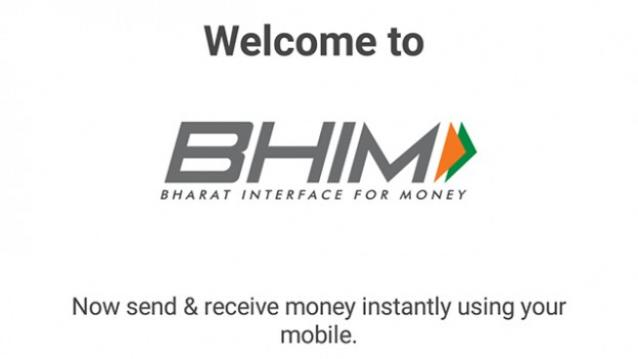 